 Kerry’s Counting and number recognition game You will need:-Lolly sticks or straws-Wrapping paper-Card or foam squares-Numbers written out on circles 1-10 or -number stickers-Small plant pots or yoghurt pots-Glue or sticky pads-Sticky gems to decorateDesign your flower  on a piece of foam , card or wrapping paper.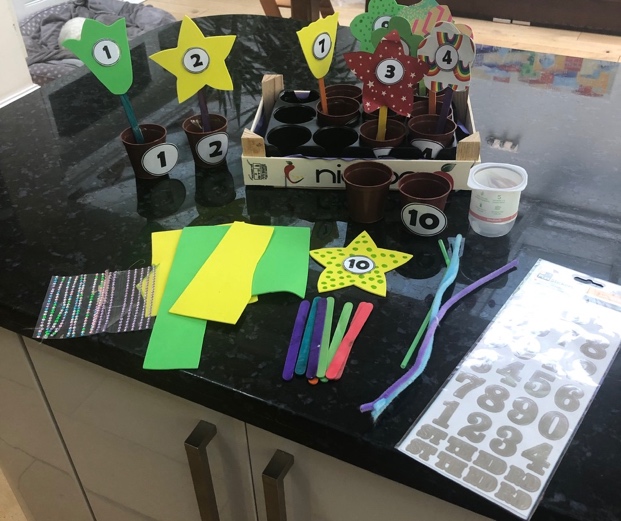 Cut the shape and place your number circle or sticker in the middle. Attach your lolly stick or straw to the back.Now stick your flower to your pot.Search around your home looking for items to countHere are some ideas.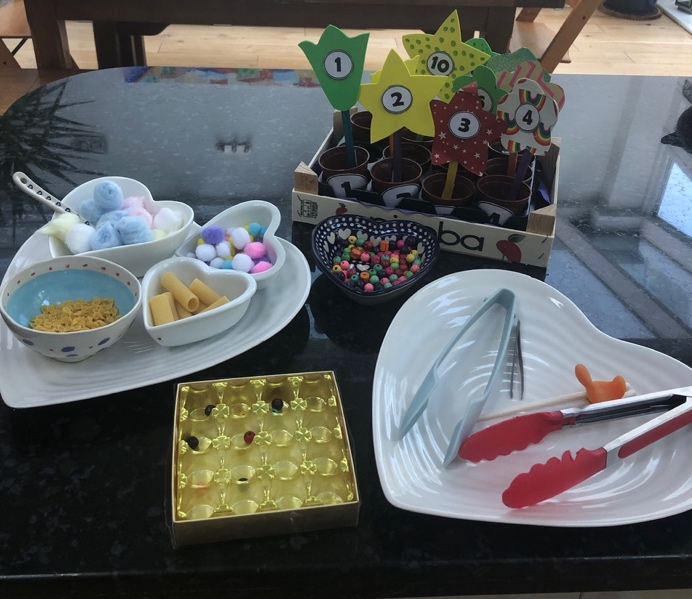 -pom poms-cotton wool balls-pasta-pebbles-beads-cheerios-bottle lids now you will need some tools to transfer your counting items you can use  twezerskitchen tongsspoonscheats chopsticksHave fun looking at ways to transfer your counters..